4 класс ДООП ФО, преподаватель Опанасенко В.П.Музыкальная литература2 четверть1 урок, 2 урокИстория создания цикла  фортепианных пьес "Картинки с выставки" М. МусоргскогоИстория музыки XX векапье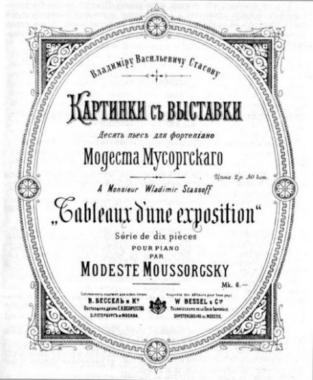 Обложка первого издания «Картинок с выставки» М. П. Мусоргского (под редакцией Н. А. Римского-Корсакова) 1886Цикл «Картинки с выставки», состоящий из 10 музыкальных зарисовок и интермедии «Прогулка», был создан русским композитором Модестом Петровичем Мусоргским в период с 2 по 22 июня 1874, однако идея его создания возникла раньше – весной того же года. В этот период композитор посетил выставку работ, посвященную творчеству талантливого архитектора и дизайнера Виктора Александровича Гартмана. На ней было представлено более 400 произведений, среди которых были как знаменитые творения автора, так и небольшие зарисовки, часть из которых и вдохновила композитора на создание цикла.Говоря об истории написания «Картинок с выставки», нельзя не упомянуть и о том, что при жизни В.А. Гартман был дружен с М.П. Мусоргским, и смерть товарища и творца близкого к идеям «Могучей кучки», стала серьезным ударом для композитора.Описание произведений«Картинки с выставки» открывает интермедия «Прогулка», по задумке автора эта пьеса изображает композитора, ходящего по выставке картин, она несколько раз повторяется в течение цикла.Зарисовка «Гном» исполняется в тональности ми-бемоль минор, ее отличает динамика, ломанность линий, смена моментов напряжения и спокойствия. Эскиз Гартмана, послуживший основой для этой мелодии, не сохранился, однако известно, что на нем была изображена елочная игрушка-щелкунчик.Медленная, поэтичная, глубокая мелодия пьесы «Старый замок» в тональности соль-диез минор, напоминающая живое пение под аккомпанемент старинного инструмента, приглашает нас на прогулку по итальянскому замку, изображенного на акварели художника. В каталоге выставки эта картина Гартмана не значилась.На смену «Старому замку» приходит легкая, солнечная, подвижная, светлая мелодия «Тюильрийского сада» в тональности си мажор. К середине она становиться более спокойной, как будто среди играющих ребят появляются няни. Завершается композиция смешиванием двух тем. По воспоминаниям соратников художника на рисунке был изображен дворец Тюльири, наполненный гуляющими детьми.«Скот» - это мрачная, тяжелая мелодия, передающая медленный ход повозки, запряженной волами, в ее музыкальную канву вплетены славянские народные напевы. Зарисовка ярко рисует музыкальными средствами безрадостную жизнь простого народа, исполняется в тональности соль-диез минор.В основе пьесы «Балет невылупившихся птенцов» лежат эскизы к костюмам, которые Гартман разрабатывал для постановки в Большом театре. Пьеса написана в тональности фа мажор, это легкая, чрезвычайно динамичная мелодия, изображающая смешной, хаотичный танец, который к концу произведения становится более упорядоченным.Музыкальный этюд «Два еврея, богатый и бедный» основан на рисунках, подаренных композитору Гартманом. Композиция лежит в тональности си-бемоль минор, она напоминает живой разговор двух персонажей, один из которых изображен с помощью тяжеловесных, уверенных звуков, дополненных цыганской гаммой, а другой – тонких, жалобных мелодий.Следующая шумная и динамичная, суетливая и легкая пьеса «Лимож. Рынок» исполняется в тональности ми-бемоль мажор, она ярко передает атмосферу наполненного сплетнями и гомоном рынка, жизнь которого, замерев на секунду, возобновляется вновь. О рисунке, вдохновившем композитора почти ничего не известно.«Катакомбы. С мертвыми на мертвом языке» – медленное, мрачное произведение, холод и таинственность которого еще острее воспринимаются после легкости предыдущей композиции. Безжизненные, то резкие, то тихие однозвучия повисают в тишине подземелья. Эта пьеса посвящена картине «Парижские катакомбы».Композиция «Баба-Яга» - это динамичная, выразительная пьеса, полностью оправдывает свое название. Иногда она наполняется неистовством полных аккордов, иногда становится тревожной и неустойчивой, пьесу отличают диссонансы и неравномерные акценты. В ее основе лежит эскиз, изображающий часы в форме жилища мифического персонажа.Завершает цикл мощный, медленный ритм с крупными длительностями пьесы «Богатырские ворота. В стольном городе во Киеве». Это громкая торжественная музыка, основанная на русских народных мотивах, сменяющаяся тихой мелодией. Завершается она искусно воссозданным с помощью фортепиано колокольным звоном и кодой. Пьеса посвящена эскизу архитектурных ворот в Киеве, разработанному Гартманом.Домашнее задание: 1.Сделать конспект в тетради - история создания фортепианного цикла «Картинки с выставки» М. Мусоргского2.Посмотреть видео https://www.youtube.com/watch?v=uVcrgdP552o&feature=emb_title3. Слушать и запомнить пьесы: «Прогулка», «Гном», «Старый замок», «Скот», «Балет невылупившихся птенцов», «Богатырские ворота» знать их характеристики.4 класс ДООП ФОСольфеджио2 четверть1 урок, 2 урокУвеличенная секунда (ув 2) в гармоническом миноре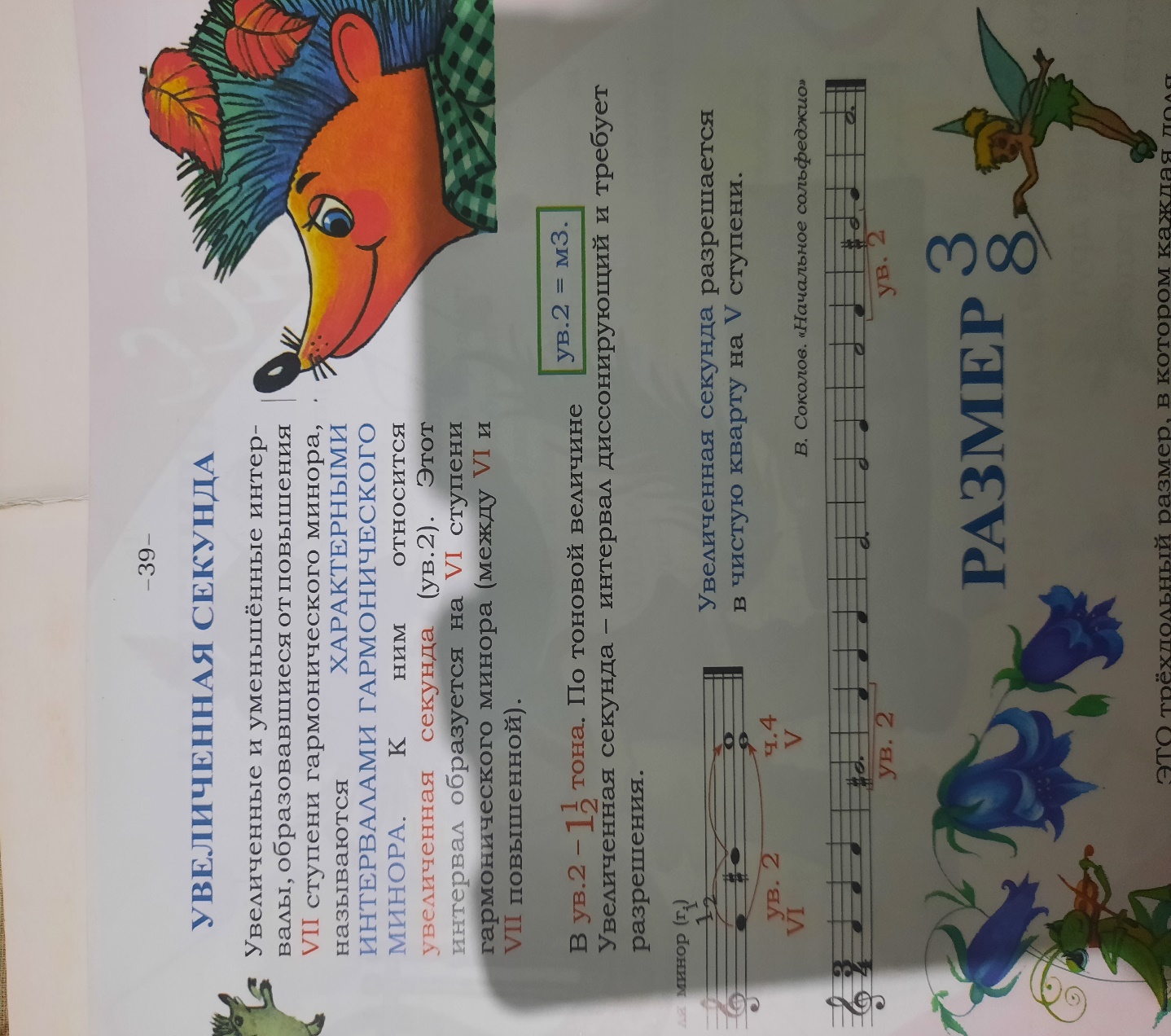 Домашнее задание: 1.тему переписать в тетрадь, выучить правило. Знать тоновую величину интервала, его характеристику.2.Выучить нотный пример сольфеджио, чисто интонировать, петь с дирижированием3.Построить ув 2 с разрешением в тональностях, параллельных данным- Ми маж, Ля маж, Си маж, Фа маж